Book Title: ________________________________________________Who is in the story:_______________________________________________________________________________________________________________________________________________________________________________________________________________________Where the story happened:_______________________________________________________________________________________________________________________________________________________________________________________________________________________What the story is about:_______________________________________________________________________________________________________________________________________________________________________________________________________________________My favorite part of the story:_______________________________________________________________________________________________________________________________________________________________________________________________________________________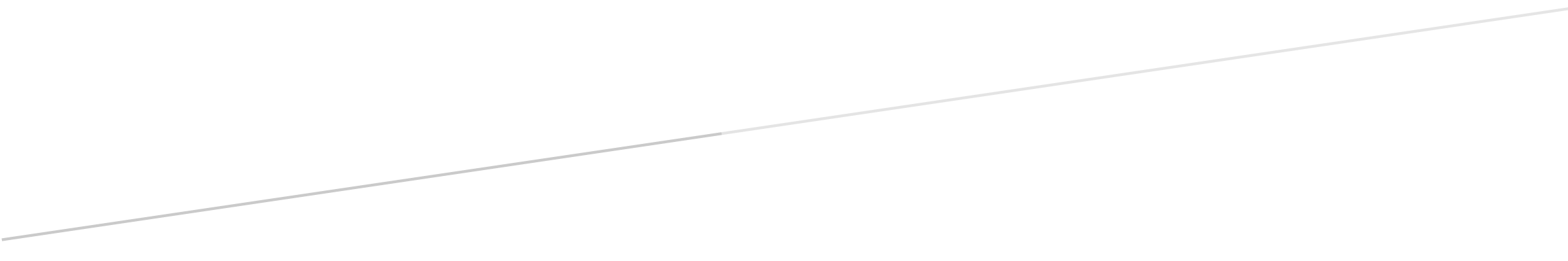 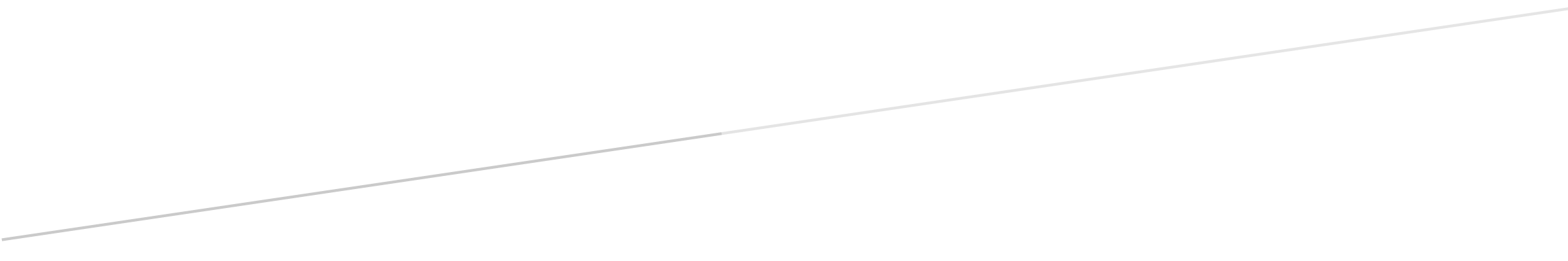 